UNITED NATIONS	NATIONS UNIES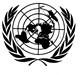 AMENDMENT TO THE AGREEMENTbetweenTHE UNITED NATIONSOffice for the Coordination of Humanitarian Affairs (OCHA) and[Name of Recipient UN Agency]Whereas the United Nations Office for the Coordination of Humanitarian Affairs (hereinafter referred to as “OCHA”) and [Name of Recipient Agency], on the basis of mutual trust and in a spirit of friendly cooperation, have agreed to amend the Original Agreement governing funding for [OCHA project reference number] and [Title of Project] as follows:Article I. Project Summary[Name of Recipient Agency] will ensure that the Grant under the present Agreement shall not be used for purposes other than those described in Annex A hereinafter. [Name of Recipient Agency]  shall administer the funds received under this Agreement in accordance with its regulations, rules, policies, procedures and directives.Project ValidityThis amendment changes the duration of the project and reporting timeline indicated in Article I, Article III and Annex B attached with this amendment.The terms of the present Agreement shall stand changed from the approved dates as per Article 1 of the signed Grant Agreement. Revised end date of the project will be [Enter project end date], extending the during of the present validity of the Grant Agreement by [Enter number of months and days] months. Revised reporting requirements are captured as per Annex B of this Amendment. Grant AmountThis amendment adjusts the line items without increasing the previously approved total budget. These adjustments are reflected in the Annex A attached with this amendment.This amendment adjusts the line items, along with increasing the previously approved total budget. These adjustments are reflected in the Annex A attached with this amendment.This amendment increases the total approved budget from the present amount of US$ [Enter Amount] to US$ [Enter Amount], which is an increase of US$ [Enter Amount] from earlier approved budget as per Article 1 of the Grant Agreement. New approved budget is attached to this amendment document. The Project Budget for the proposed activities submitted by the Implementing Partner requests resources (hereinafter referred to as “the Grant”) up to the maximum amount of US$ [Enter Amount] for the duration of the Agreement.Article III. ReportingThe Implementing Partner shall provide OCHA with up to 1 (up to 1) Substantive Progress Report(s) using the template provided with regard to the implementation status of the Project following the timeline and the requirements as defined in the Reporting Schedule annexed to the present Agreement (Annex B).Article IV. Payment InstructionsThe Grant will be disbursed by OCHA, to the following [Name of Recipient Agency] account:ALL OTHER TERMS AND CONDITIONS OF THE ORIGINAL AGREEMENT REMAIN UNCHANGED.AGREEMENT BY [NAME OF RECIPIENT AGENCY][Name of Recipient Agency] certifies that the Project Proposal and its budget (see Annex A) are an accurate description of the proposed activities. [Name of Recipient Agency], through the duly authorized signature below, accepts the terms of this Agreement.Humanitarian Coordinator:Signature:  	Name: Title: Place: Date:For [Name of Recipient Agency]:Signature:  	Name:Title:Place:Date:Approved by:Signature:  	Name:Title:  Executive Officer, OCHAPlace: New YorkDate:Annex AThe proposal (Project Proposal) and the budget (Budget and Financial Reporting Tool) for the project as submitted by the Recipient Agency and approved by the Humanitarian Coordinator are an integral part of this agreement and shall be annexed herewith.Name of Bank:Address of Branch:Full Account Number:Precise Denomination of the Account Holder:Account Title:IBAN:SWIFT: